Die 4 Elemente:Feuer    Erde   Wasser   Luft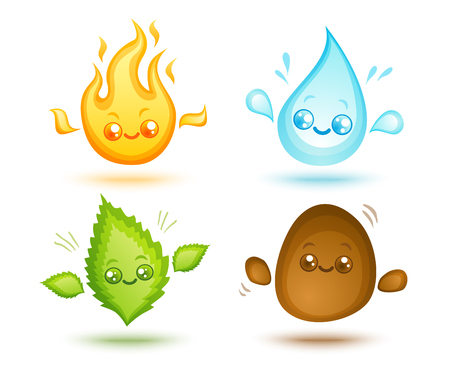 Nächste Sevi-Disco ist am Sonntag 02.04.2023von 10:00 -12:30Kommt einfach vorbei!Für Kids von 0-7 Jahre!Keine Anmeldung nötig!